Ανακοινοποίηση προκήρυξης  εκδήλωσης  ενδιαφέροντος με κλειστές προσφορές για  τη  διοργάνωση  τετραήμερη εκπαιδευτικής εκδρομής της Β' ΤάξηςΟ Διευθυντής του Γενικού Λυκείου  Κρηνίδων προκηρύσσει την εκδήλωση ενδιαφέροντος με κλειστές προσφορές ((σύμφωνα με την Υ.Α.33120 / ΓΔ4 / 28.02.2017 (ΦΕΚ 681 ΤΕΥΧΟΣ Β΄/06.03.2017)  ) για την διοργάνωση Α. Τετραήμερη εκπαιδευτικής εκδρομής της Β' Τάξης στην Αθήνα2.  ΣΤΟΙΧΕΙΑ ΕΚΔΡΟΜΗΣ► Ημέρα Αναχώρησης εκδρομής:   28/03/2019  ► Ημέρα Επιστροφής εκδρομής:       31/03/2019  ► Αριθμός συμμετεχόντων μαθητών:  33 ±2► Αριθμός συνοδών  καθηγητών: 3 (Αρχηγός εκδρομής και  δύο συνοδοί καθηγητέςΠροορισμός εκδρομής  Αθήνα1η ημέρα  αναχώρηση από τις Κρηνίδες οδικώς για Αθήνα. Ενδιάμεση στάση το μεσημέρι για φαγητό στην Χαλκίδα.  Άφιξη στην Αθήνα - επίσκεψη στο Καλλιμάρμαρο Στάδιο- άφιξη στο ξενοδοχείο. 2η ημέρα  επίσκεψη στο ίδρυμα Νιάρχου  - και ίδρυμα Ευγενίδη .  3η ημέρα  επίσκεψη στην Ακρόπολη και στο Μουσείο της Ακρόπολης 4η ημέρα επιστροφή στις Κρηνίδες οδικώς. Ενδιάμεση στάση στη Λάρισα. ΑΠΑΙΤΟΥΜΕΝΟΙ ΟΡΟΙ ΠΡΟΣΦΟΡΑΣ ► Μεταφορικό μέσον:  Ένα τουριστικό  λεωφορεία με δύο (2) οδηγούς (το οποία θα πρέπει να διαθέτει όλες τις προβλεπόμενες από την κείμενη νομοθεσία προδιαγραφές – έγγραφα καταλληλότητας οχήματος, επαγγελματική άδεια οδήγησης κλπ- ώστε να πληρούνται οι όροι ασφαλείας για τη μετακίνηση μαθητών – καθηγητών)► Κατηγορία καταλύματος-περιοχή : : Ξενοδοχείο  4 Αστέρων κοντά στο κέντρο .(αναλυτική περιγραφή των υπηρεσιών που προσφέρει το ξενοδοχείο).► Υπηρεσίες καταλύματος:-. Α) Για τη διαμονή των μαθητών ζητούνται σε  τετράκλινα - τρίκλινα δωμάτια χωρίς ράντζο, με ατομικό μπάνιο στο κάθε δωμάτιο και για τους συνοδούς εκπαιδευτικούς μονόκλινα δωμάτια.Β) Ι. Ημιδιατροφή  δύο ημέρες  (προσφορά μόνο με μπουφέ ) και 	μια ημέρα μόνο  πρωινό.► Λοιπές υπηρεσίες:  Ξεναγός :  Ακρόπολη,  Μουσείο Ακρόπολης               Διαδρομές από και προς το ξενοδοχείο και μετακινήσεις των μαθητών και εκπαιδευτικών όλο το εικοσιτετράωρο.Στην προσφορά τους τα  ταξιδιωτικά  πρακτορεία οφείλουν να συμπεριλάβουν:Όνομα και κατηγορία καταλύματος με ημιδιατροφή, αριθμό δωματίων και κλινών και τις παρεχόμενες υπηρεσίες.Υπεύθυνη δήλωση ότι το ταξιδιωτικό πρακτορείο διαθέτει ειδικό σήμα λειτουργίας, το οποίο βρίσκεται σε ισχύ.Υπεύθυνη δήλωση ότι το ξενοδοχείο διαθέτει νόμιμη άδεια λειτουργίας και ότι πληρούνται όλοι ο όροι ασφάλειας και υγιεινής.Ασφάλεια  αστικής-επαγγελματικής ευθύνης.Το συνολικό κόστος της εκδρομής και κόστος ανά μαθητή.Αναλυτικά το πρόγραμμα των  μετακινήσεων και ξεναγήσεων για κάθε ημέρα.Τους γενικούς όρους συμμετοχής στην εκδρομή.Κάλυψη του αντιτίμου σε επισκέψιμους χώρους που το απαιτούνΠρόσθετη ασφάλιση που καλύπτει τα έξοδα σε περίπτωση ατυχήματος ή ασθένειας για τους συμμετέχοντες του συγκεκριμένου σχολείου.Ομαδική ταξιδιωτική ασφάλιση για ιατροφαρμακευτική περίθαλψη και επείγουσα αερομεταφορά,Στην προσφορά να αναφέρεται ο αριθμός των FREE εισιτηρίων για τους μαθητές, πέραν εκείνων των συνοδών καθηγητών.Μετά το πέρας της εκδρομής θα δοθούν αποδείξεις πληρωμής στον κάθε γονέα χωριστά.ΠΡΟΣΟΧΗ: Η αξιολόγηση των προσφορών  θα γίνει σύμφωνα με αυτά που ορίζει  η Υ.Α.33120 / ΓΔ4 / 28.02.2017 (ΦΕΚ 681 ΤΕΥΧΟΣ Β΄/06.03.2017), επιπρόσθετα θα  ληφθεί  υπόψη η  όσο το δυνατόν αναλυτική περιγραφή των μέσων και των υπηρεσιών (όπως ζητούνται από την προκήρυξη), καθώς και η εμπειρία των τουριστικών γραφείων σε πολυήμερες σχολικές εκδρομές. Η εκδρομή γίνεται χωρίς καμία δαπάνη για το δημόσιο Οι προσφορές θα πρέπει να κατατεθούν ή να αποσταλούν σε κλειστούς φακέλους μέχρι τις 12:00 την Δευτέρα   04-03-2019 στο  ΓΕΝΙΚΟ ΛΥΚΕΙΟ ΚΡΗΝΙΔΩΝ.Οι εκπρόθεσμες προσφορές δεν λαμβάνονται υπόψη και επιστρέφονται χωρίς να αποσφραγισθούν.Κρηνίδες, 26-02-2019O   ΔιευθυντήςΣιδηρόπουλος Παύλος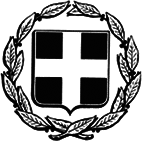 ΕΛΛΗΝΙΚΗ ΔΗΜΟΚΡΑΤΙΑΥΠΟΥΡΓΕΙΟ ΠΑΙΔΕΙΑΣ ΕΡΕΥΝΑΣ &  ΘΡΗΣΚΕΥΜΑΤΩΝ-----ΠΕΡΙΦΕΡΕΙΑΚΗ ΔΙΕΥΘΥΝΣΗΑ/ΘΜΙΑΣ ΚΑΙ Β/ΘΜΙΑΣ ΕΚΠΑΙΔΕΥΣΗΣΑΝΑΤΟΛΙΚΗΣ ΜΑΚΕΔΟΝΙΑΣ & ΘΡΑΚΗΣ Δ/ΝΣΗ Δ/ΘΜΙΑΣ ΕΚΠ/ΣΗΣ  ΠΕ. ΚΑΒΑΛΑΣ  ΓΕΝΙΚΟ ΛΥΚΕΙΟ ΚΡΗΝΙΔΩΝTαχ. Δ/νση: Εγνατίας 44 , 64003, ΚρηνίδεςΤ.Κ. – Πόλη:     ΚρηνίδεςE-mail: mail@lyk-krinid.kav.sch.grΠληροφορίες: Σιδηρόπουλος ΠαύλοςΤηλέφωνο: 2510516211 Fax: 2510622812ΕΛΛΗΝΙΚΗ ΔΗΜΟΚΡΑΤΙΑΥΠΟΥΡΓΕΙΟ ΠΑΙΔΕΙΑΣ ΕΡΕΥΝΑΣ &  ΘΡΗΣΚΕΥΜΑΤΩΝ-----ΠΕΡΙΦΕΡΕΙΑΚΗ ΔΙΕΥΘΥΝΣΗΑ/ΘΜΙΑΣ ΚΑΙ Β/ΘΜΙΑΣ ΕΚΠΑΙΔΕΥΣΗΣΑΝΑΤΟΛΙΚΗΣ ΜΑΚΕΔΟΝΙΑΣ & ΘΡΑΚΗΣ Δ/ΝΣΗ Δ/ΘΜΙΑΣ ΕΚΠ/ΣΗΣ  ΠΕ. ΚΑΒΑΛΑΣ  ΓΕΝΙΚΟ ΛΥΚΕΙΟ ΚΡΗΝΙΔΩΝΗΜΕΡΟΜΗΝΙΑ:  26-02-2019ΑΡΙΘΜ. ΠΡΩΤΟΚΟΛΛΟΥ: 